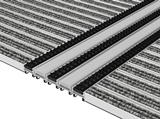 Modell: 	GEGGUS Top Clean TREND taktiles Leitsystem  	Kunststoffprofil und Bürstenprofil im Wechsel
Matteneinsatz:	Eingangsbereich für blinde und sehbehinderte Menschen
Hersteller:	GEGGUS
Produktion: 	Made in Germany
Produkt: 	Taktiles Leitsystem mit Nachleuchteffekt
Einsatzbereiche:	Innen- u. überdachter Außenbereich u. Außenbereich
Barrierefreiheit:	rollstuhlbefahrbare Eingangsmatte
Befahrbarkeit:	Top Clean TREND 10: Rollstuhl, Gepäck-Trolley	Top Clean TREND 17: Rollstuhl, Gepäck-Trolley, Einkaufswagen, Transportwagen	Top Clean TREND 22: Rollstuhl, Gepäck-Trolley, Einkaufswagen, Transportwagen, Hubwagen

Aluprofil: 	Verwindungssteifes Aluminiumprofil (Wandstärke ca. 1,5 mm) für ganzflächig aufliegende
	Verlegung
Obermaterial: 	Kunststoffprofil im Wechsel mit Bürstenprofil aus robustem Polyamid 6, Unterseite: 	Eingebaute schalldämmende Gummiprofile ermöglichen ein geräuscharmes Begehen der Matte
Profilabstand:	ohne, oder nach AbspracheTechnische Eigenschaften:Rutschhemmung: R12-V10
Leitsystem gemäß DIN 18040-1 für barrierefreies BauenFarbe Kunststoffprofil:Lichtgrau
Farben Bürstenprofil: SchwarzGrau

Maßanfertigung: Bitte kontaktieren Sie uns für eine kompetente Beratung zu Ihrer geplanten Einbaumaßnahme

Sonderanfertigung Rahmen und Matten: Spezielle Aufmaße gegen Aufpreis möglich

Optional: Aussparungen, Rundungen und Schrägen nach Zeichnung oder Schablone gegen Aufpreis.
Optionales Zubehör: Aufmerksamkeitsfeld